Развлечение«С витаминами дружу – я здоровьем дорожу!»Цель:1. Закрепить названия овощей, расширить представления детей об отличительных особенностях овощей, о том, что их можно есть в сыром и вареном виде, что в них много витаминов.2. Вызвать у детей желание помогать старшим.3. Создавать атмосферу радостного настроения, способствовать речевой и двигательной активности, развивать и совершенствовать двигательные умения и навыки детей.Предшествующая работа: загадки об овощах, рассматривание овощей, игра «Во саду ли, в огороде», домино «Овощи и фрукты».Атрибуты:  2 набора муляжей - овощей, шапочки-ободки с изображением овощей, 2 корзинки, 2 обруча.Ход развлечения:Дети проходят в музыкальный зал под музыку.Проводится музыкальная разминка по показу под песенку. После нее дети рассаживаются на стульчики.Воспитатель в образе «Бабушки-загадушки» (на голове платочек, в руках – корзинка с муляжами-овощами) входит в зал.-Здравствуйте, ребята. Я – Бабушка-загадушка, припасла вам овощей и для супа и для щей. Хотите со мной поиграть? Тогда садитесь рядком да поговорим ладком  (присаживается напротив детей на маленький стульчик, ставит корзинку на колени.-У меня на грядке выросли загадки, а отгадки - в моей корзине. Слушайте внимательно, найдите обязательно. (Бабушка загадывает загадки, дети отгадывают, затем находят отгаданный овощ в корзине и достают его).1. Сидит девица в темницеА коса на улице (морковь)2. Изогнутые, длинненькиеА зовут их - «синенькие» (баклажаны)3. Все зовут его синьорЭто – красный (помидор)4. Растет она в земле,Известна в целом мире,Частенько на столеКрасуется в мундире  (картошка)5. Летом на грядке – зеленый,А зимой в бочке – соленый  (огурец)- Молодцы, ребятки, отгадали мои загадки.А теперь  пойдем с вами в огород :Посмотрим, как у нас растетМорковь, укроп, петрушка.Полна ль воды кадушка?Все поспело, все созрело -Добрый будет урожай!Здесь для всех найдется дело,Не ленись, да собирай!Сейчас мы с вами поиграем в игру «Собери урожай».(Воспитатель распределяет детей на две команды, в 2 обруча кладет одинаковые наборы овощей-муляжей, командам дает 2 корзинки, в которые дети по очереди собирают по одному овощу, бегут к своей команде и передают корзинку следующему игроку. Победит та команда, которая первой соберет в корзину все овощи)-А у меня для вас есть овощные чистоговорки:Я начну, а вы кончайтеДружно, хором отвечайте!Засмеялся помидор( дети: ор-ор-ор-ор)Пляшет вкусный кабачок(чок-чок-чок-чок)Маршируют огурцы(цы-цы-цы-цы)В домике живет горох(ох-ох-ох-ох)В грядке прячется морковь(овь-овь-овь-овь)Громко плачет горький лук(ук-ук-ук-ук).-Ребята, я вижу здесь очень много овощей и фруктов. А вы знаете стихи про овощи? Расскажите, а я послушаю.Дима:Помидор я, иль томат,Витаминами богат,На вид я не ужасный:Круглый я и красный,Положить меня в салатКаждый будет очень рад.Милена:Лук растёт на огороде,
Он большой хитрец в природе,
В 100 одёжек он одет,
Ребятишки на обед
Не хотят его срывать,
Зачем слёзы проливать!?Саша:Перец овощ разноцветный,Он зеленый, желтый, красныйИ оранжевого цвета,И размеров, формы разной.Что подходит – выбирайИ на завтрак собирай.Диана:А я – сочная капуста,Витаминами горжусь.В голубцы, борщи, салатыЯ, конечно, пригожусь.А какие вкусныеЩи мои капустные!Бабушка-загадушка: Молодцы, ребята, а теперь я предлагаю всем вместе салат приготовить!Пальчиковая игра «Салат».Мы морковку чистим, чистим - постукивание указательными  пальцами др. о. др.Мы морковку трём, трём - растирание ладошекСахарком её посыплем - имитация движения «солим»И сметаною польём. - встряхивание кистямиВот какой у нас салат - сжимание и разжимание пальцевВитаминами богат! - круговые движения кистями по животику.А на прощанье  у меня есть для вас угощение! На разносе нарезанные маленькие кусочки овощей и фруктов (вареный картофель, апельсин, банан, соленый огурец, сырая морковь)Ребята, закройте глазки, я вас буду угощать, а вы назовите, чем я вас угостила (дети едят фрукты и овощи)Молодцы, мне было весело у вас, но мне пора! Ребята, вы знаете много про овощи, дружите с ними, знаете стихи, можете собрать овощи в корзинки, пойду к другим деткам, познакомлю их тоже с овощами и фруктами. До свидания!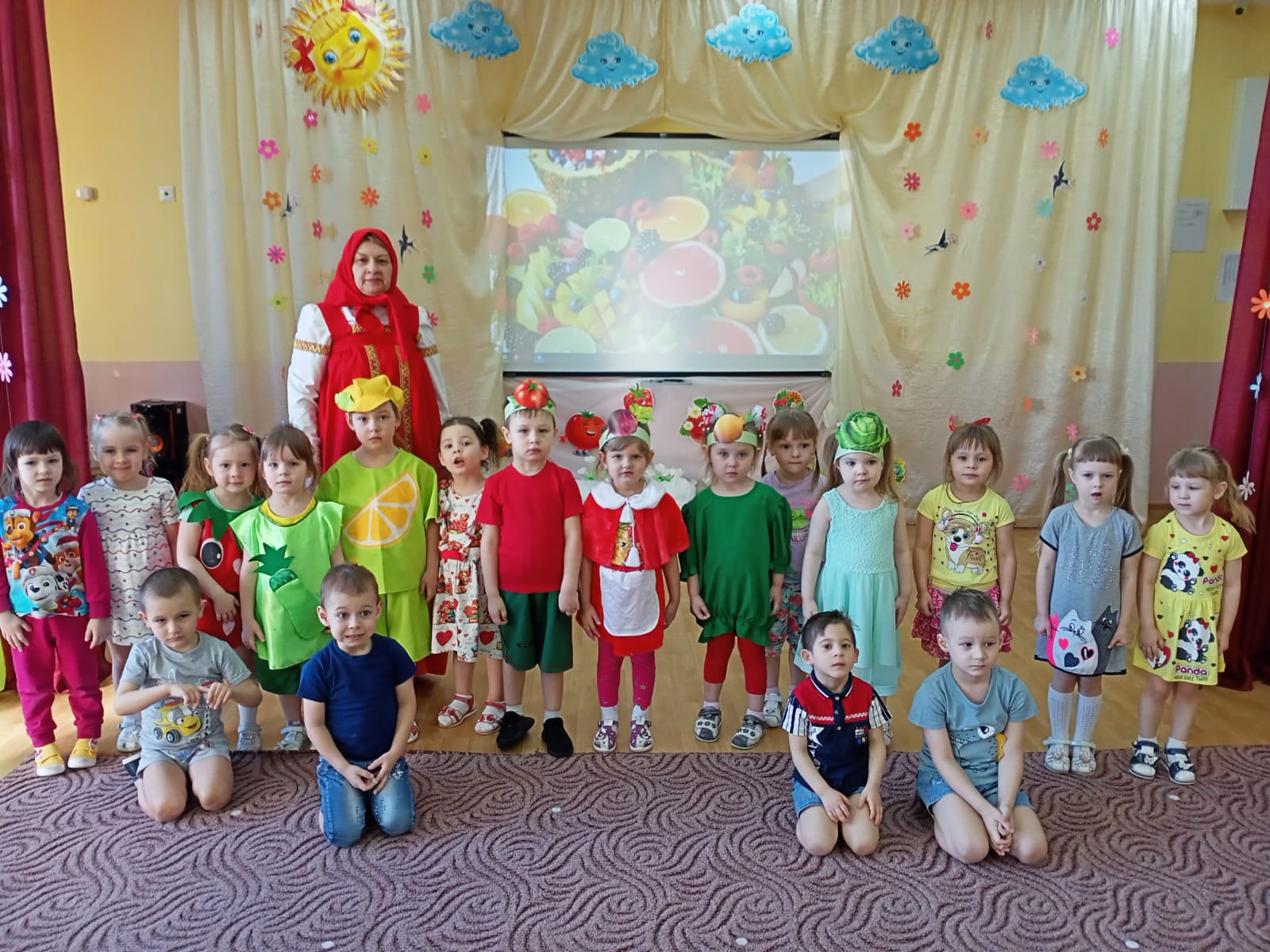 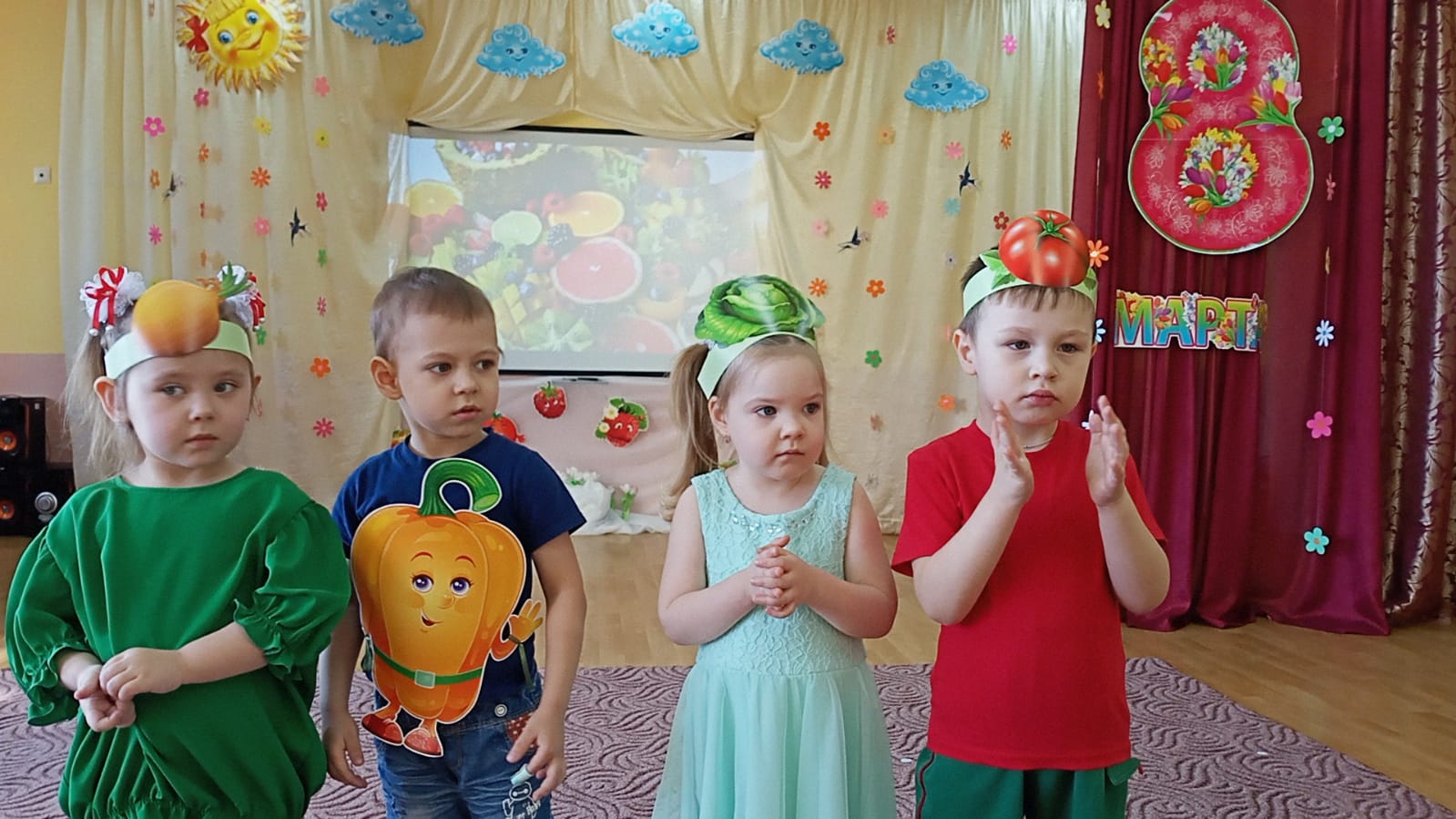 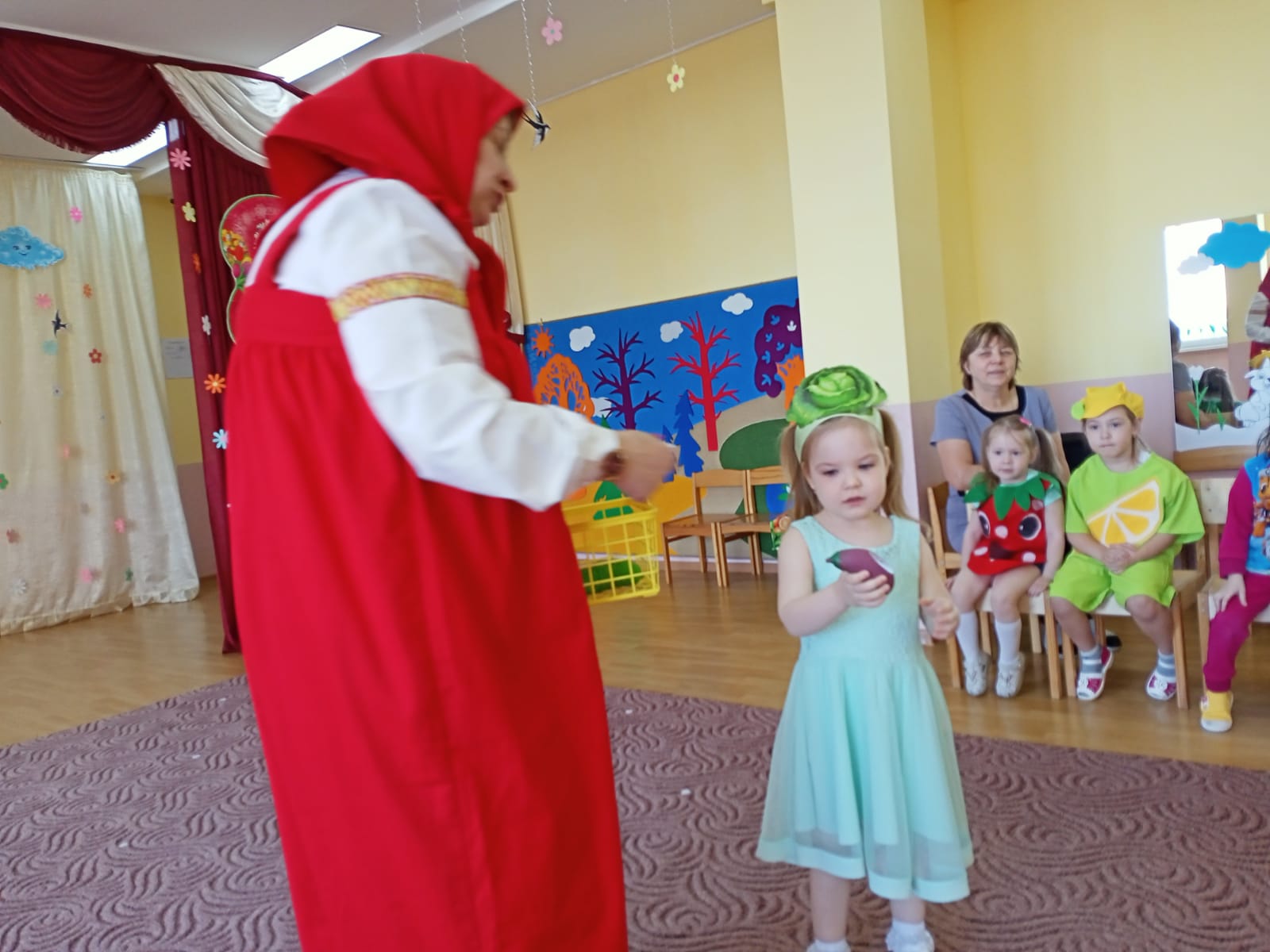 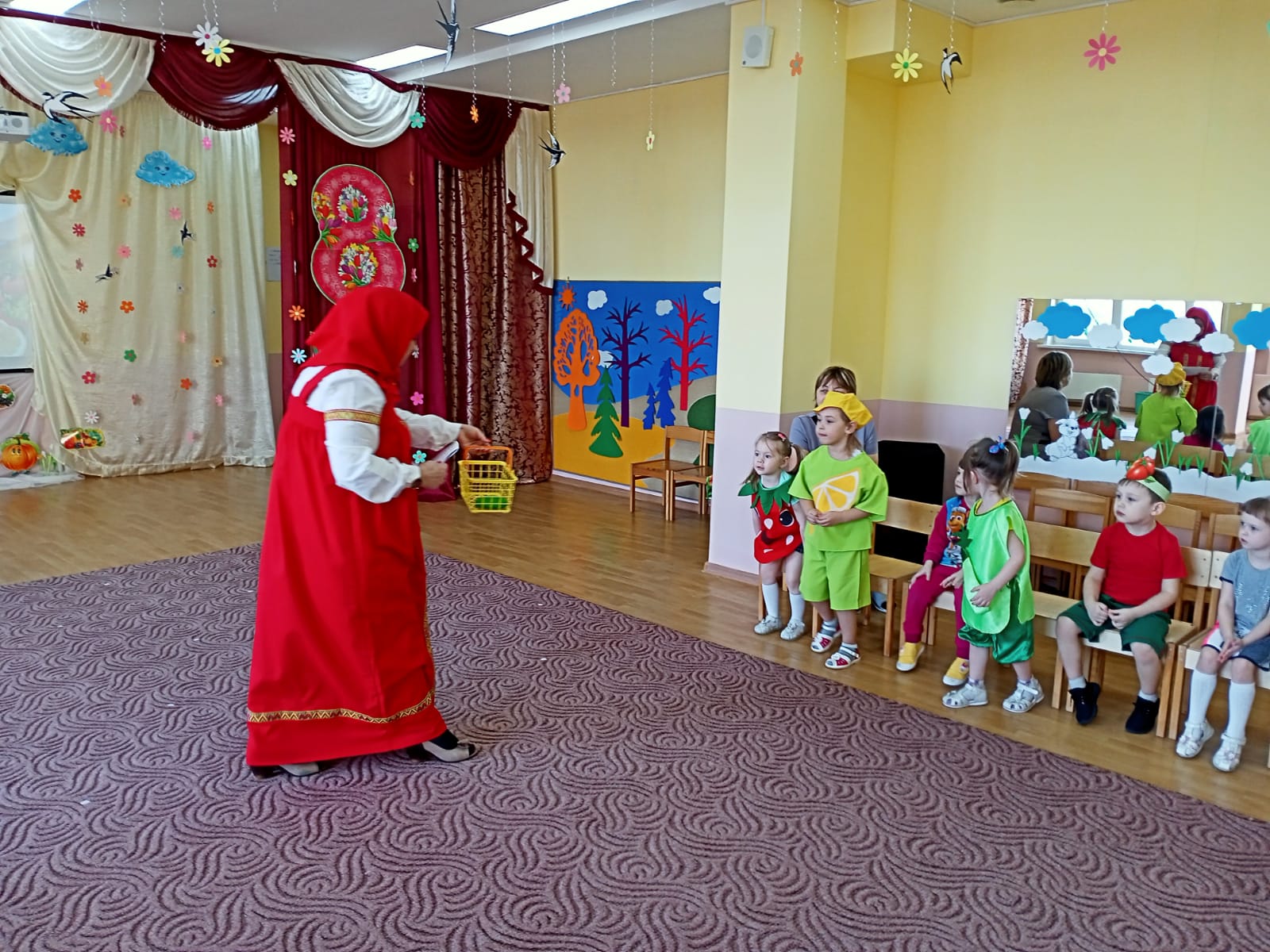 